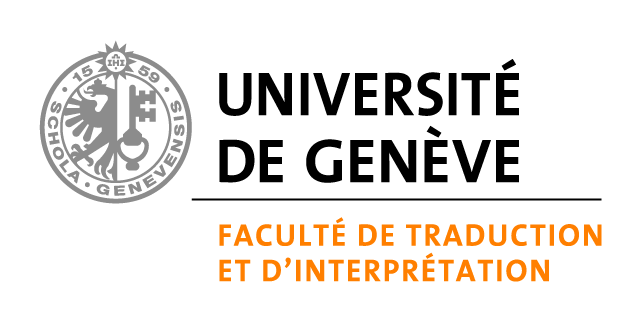 [TITRE DE LA THESE]ThèsePrésentée à la Faculté de traduction et d’interprétationde l’Université de Genèvepour obtenir le grade de Docteur en [mention]par[nom]Jury :Prof. [nom], Faculté de traduction et d’interprétation, Université de Genève (Directeur de thèse)Prof. [nom], Faculté de traduction et d’interprétation, Université de Genève (Président du Jury)Prof. [nom], [faculté], [université] (Juré externe)Prof. [nom], [faculté], [université] (Juré externe)Soutenue le [date] à l’Université de GenèveThèse No [numéro]